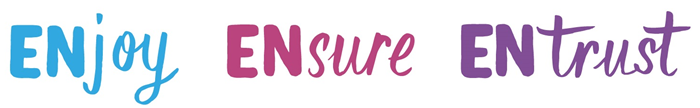 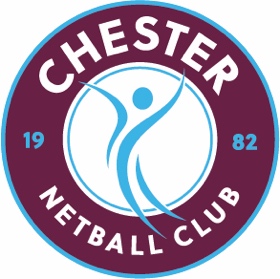 SafeguardingWelcome to the Chester NC Safeguarding Area.  ‘Safeguarding’ is an overarching term that is used to describe not only how we protect young people from harm, but also how we promote their wellbeing.  Safeguarding is everyone’s concern and responsibility and this is no less the case in netball.Here you will find information about how we keep our members safe and well. Chester Netball Club is committed to providing an environment where ALL its members and volunteers feel safe and where their wellbeing is actively promoted.  We take pride in creating a climate where netball is both safe and enjoyable.We support and adopt the safeguarding mission statement of England netball that ‘we consider the safety and wellbeing of our young people as central to our core values’. At Chester Netball, we also pledge to treat our members and volunteers with respect and provide them with equal access to opportunities.  We recognise the importance of being inclusive and engaging for all members of the community.In this area, you will find contact details for our Safeguarding Officer Sarah Taggart.There are also links to the England netball Safeguarding and Equality Policies that all clubs must adopt. Some of the documents can also be downloaded here.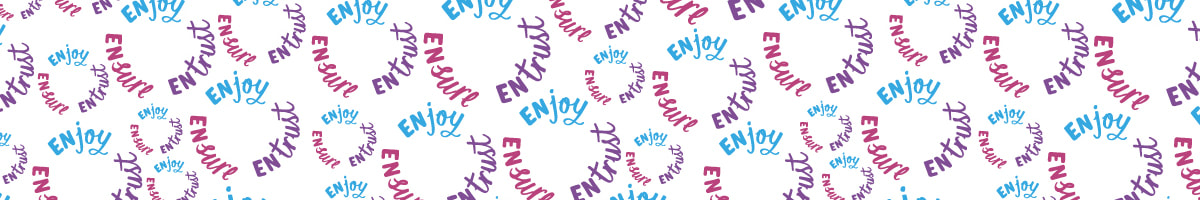 Meet our Safeguarding Officers:                     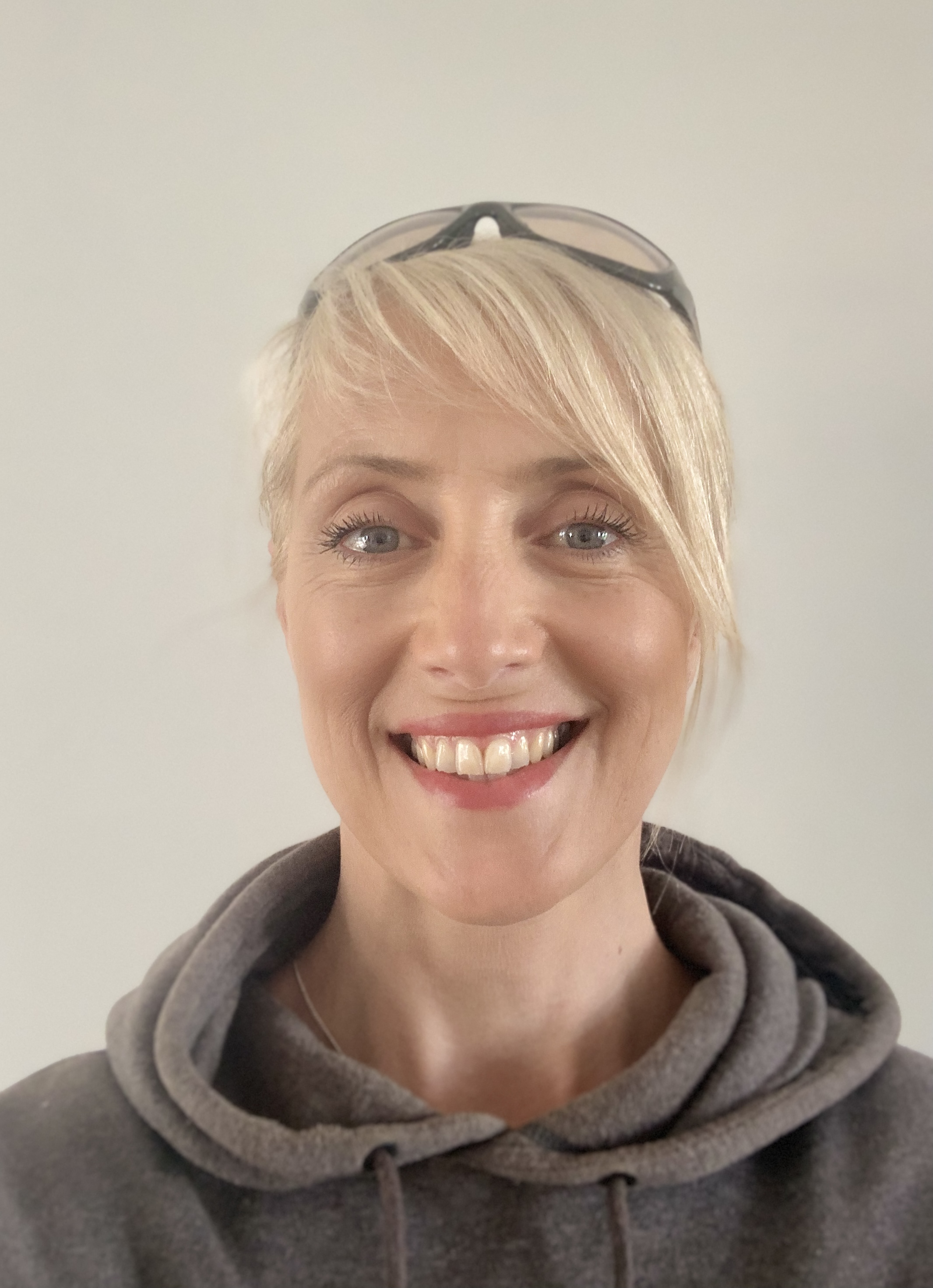 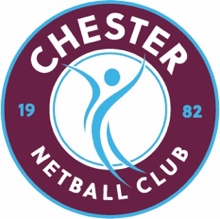 Hi, my name is Sarah Taggart, I am the Chester Netball Club Safeguarding Officer. I am also a Team Manager for the Juniors.  I have a long history of working with children and young people and worked as a social worker for many years. I managed the Children’s Safeguarding Unit in St Helens where I was responsible for the welfare of children in the borough and writing the relevant policies and procedures.  After having my two children, I started a child minding business.  My daughter Ella has been a member of Chester NC since she was 4 years old and she is now going on 15! We have loved being part of the Chester NC family and have always felt safe and looked after here.As club safeguarding officer, I am passionate about ensuring that every child and adult is protected from harm.  The welfare of every individual in our club, in particular our young people, is important to us.  I pride myself on having high standards of safeguarding practice and look forward to developing the role of Club Safeguarding Officer. I hope to share my professional experiences with the club.  I will generally work behind the scenes, ensuring the coaches are fulfilling their safeguarding responsibilities and supporting them with any advice they require.Primarily, I am here to ensure your child is safe within the club. As well as working with the coaches, I am here to work with you too. as the first point of contact if you have any concerns regarding poor practice, child welfare or potential/alleged abuse within the club. I will also oversee and update our safeguarding policies as necessary. Whatever level of the game you are at, the most important thing is that Netball   should be fun!  It is important that You feel safe and enjoy your time at Chester NC.If you are worried or have concerns about anyone, or just need to talk something through, please contact us on:  Chestersafeguarding@gmail.comSarah Taggart-07867532953 
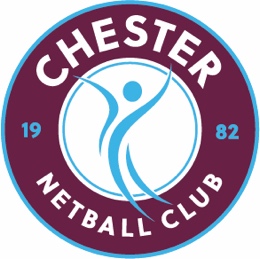 Chester Netball Club is committed to keeping our members safe.In addition to their coaching qualifications, All coaches attend first aid training and Safeguarding training on a regular basis. The Club Safeguarding Officers also attend enhanced training ‘Time to Listen’. All volunteers are affiliated to England netball and recruited and endorsed by the Disclosure and Barring Service (DBS). Chester NC adheres to the England Netball Safeguarding Young People in netball Policy and all the associated guidance, policies and procedures. We pride ourselves in being informed of any new initiatives and procedural changes. The England Netball Safeguarding site is a fantastic resource. Below you will find some of their Downloadable Safeguarding documents.If you want to have a look at the site for yourself, here is the link:https://www.englandnetball.co.uk/governance/safeguarding/England netball are also partnered with the anti-bullying alliance, who also have some great information for parents, clubs, volunteers and young people.https://anti-bullyingalliance.org.uk/Signs of abuseThis guidance is designed to help people think about what they may be seeing, hearing or feeling, not to make them experts. The first point of contact for any concern for young people in our club should be the Club Safeguarding Officers. It is not your responsibility to decide whether what you are witnessing is abuse, simply to alert others to what you are concerned about and allow them to take the necessary steps.Here is the England Netball guidance:Recognising Signs of Abuse Policies, Procedures and guidanceThe following are England Netball Safeguarding Policies that we at Chester NC adhere to and aspire to. These are not exhaustive. There are many more helpful policies and guidance on the England Netball website.Safeguarding Young People in NetballReporting a Safeguarding Concern England Netball Safeguarding Incident or concern report formAnti-bullying and Harassment PolicyDiversity and belonging PolicySocial Media PolicyAdults at risk PolicyPolicy of the use and taking of photographic and recorded Images of Young PeopleReporting historical abuseCodes of Conduct England Netball Concussion PolicyWellbeingIn more recent times, the importance of wellbeing has been more widely recognised. Wellbeing is about how we feel about ourselves, our lives and our place in the community.There is increasing awareness of the impact a person’s sense of wellbeing has on their happiness. In particular, how it impacts on our physical and mental health.At Chester netball we are committed to not only safeguarding our members, but also to promoting their overall wellbeing.Taking part in sport, belonging to a club and having a supportive community, all contribute to this.England Netball provide resources to help with understanding some of the issues that impact on our wellbeing, and particularly that our our young people.https://www.englandnetball.co.uk/governance/safeguarding/wellbeing/Here is their simple guide on how to boost wellbeing:5 steps to wellbeingConnect with people – family, friends, neighbours, coaches and fellow netballers. Netball clubs are one of the places where people find people who share an interest. These people can be a support network and become part of an individual’s life, putting time in to them can make life rewarding.Be active – Play netball, run, walk, exercising makes you feel good and healthier.Take notice – Be aware of the world around and one’s feelings. Appreciate what matters. Aspire to live in the here and the now. Be curious about things and enjoy the moment.Keep learning – Try something new, learn about something. Set a challenge and enjoy achieving it.Give – Do something nice for someone. Thank someone for what they have done. Smile. Be part of a community and value the connections to people around.Advice and help for Young People If you are a Young Person and you are concerned, upset or worried, you can call Childline free on 0800 1111https://www.childline.org.uk/The England Netball Safeguarding officer can also be contacted by anyone at:besafe@englandnetball.co.uk01509277911England NetballSportpak 3 Oakwood Drive,Loughborough  LE11 3QFReporting aSafeguardingConcern in the Chester Netball Club EnvironmentSafeguarding young people in sport is vital to ensure they have a safe and positive experience. Whatever your role at, you should always report concerns you may have of any abuse or poor practice.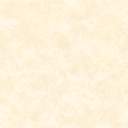 Reporting aSafeguardingConcern in the Netball EnvironmentSafeguarding young people in sport is vital to ensure they have a safe and positive experience. Whatever your role at, you should always report concerns you may have of any abuse or poor practice.Reporting a Safeguarding Concern at a Netball EventSafeguarding young people in sport is vital to ensure they have a safe and positive experience. Whatever your role at, you should always report concerns you may have of any abuse or poor practice.Reporting an External Safeguarding Concern within the Netball EnvironmentSafeguarding young people in sport is vital to ensure they have a safe and positive experience. Whatever your role at, you should always report concerns you may have of any abuse or poor practice.What to do if you are concerned that a young person is being abused